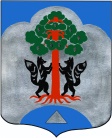 СОВЕТ ДЕПУТАТОВМО СОСНОВСКОЕ СЕЛЬСКОЕ ПОСЕЛЕНИЕМО ПРИОЗЕРСКИЙ МУНИЦИПАЛЬНЫЙ РАЙОНЛЕНИНГРАДСКОЙ ОБЛАСТИ                                                          РЕШЕНИЕ                                        ПРОЕКТот ________ 2021 года                                                                                                         № ___О передаче части отдельных полномочий муниципального образования Сосновское сельское поселение муниципального образования Приозерский муниципальный район Ленинградской области по решению вопросов местного значения на 2022 год                                                                         В соответствии с п. 4 статьи 15 Федерального Закона от 06 октября 2003 года № 131-ФЗ «Об общих принципах организации местного самоуправления в Российской Федерации», руководствуясь Уставом муниципального образования Сосновское сельское поселение муниципального образования Приозерский муниципальный район Ленинградской области, Совет депутатов муниципального образования Сосновское сельское поселение муниципального образования Приозерский муниципальный район Ленинградской области РЕШИЛ:1.Передать осуществление части полномочий муниципального образования Сосновское сельское поселение по решению вопросов местного значения поселения органам местного самоуправления муниципального образования Приозерский муниципальный район Ленинградской области с 01 января 2022 года на текущий финансовый год:1.1. в жилищной сфере:- установление размера платы за жилое помещение для граждан на 2022 год;1.2. исполнения функций администратора:- исполнение функции администрации муниципального образования Сосновское сельское поселение по кассовому обслуживанию бюджета муниципального образования Сосновское сельское поселение и осуществление контроля над исполнением данного бюджета;- исполнение функции администрации муниципального образования Сосновское сельское поселение по взаимному обмену информацией между Управлением Федерального казначейства по Ленинградской области и администрацией муниципального образования Сосновское сельское поселение в электронном виде (электронными документами);- ведению электронного бюджета МО Сосновское сельское поселение1.3. по исполнению части полномочий в жилищной сфере на 2022 годпо обеспечению граждан, проживающих в поселении и нуждающихся в улучшении жилищных условий, жилыми помещениями, путем их участия в федеральных и региональных жилищных программах на получение социальных выплат для приобретения (строительства)  жилья в 2022 году, а именно:   - Мероприятие по обеспечению жильем молодых семей ведомственной целевой программы «Оказание государственной поддержки гражданам в обеспечении жильем и оплате жилищно-коммунальных услуг» государственной программы Российской Федерации «Обеспечение доступным и комфортным жильем и коммунальными услугами граждан Российской Федерации»;- Основное мероприятие «Улучшение жилищных условий молодых граждан (молодых семей)» подпрограммы «Содействие в обеспечении жильем граждан Ленинградской области» государственной программы Ленинградской области «Формирование городской среды и обеспечение качественным жильем граждан на территории Ленинградской области»;- Основное мероприятие «Улучшение жилищных условий граждан с использованием средств ипотечного кредита (займа)» подпрограммы «Содействие в обеспечении жильем граждан Ленинградской области» государственной программы Ленинградской области «Обеспечение качественным жильем граждан на территории Ленинградской области»;- ведомственная целевая программа «Устойчивое развитие сельских территорий» подпрограммы «Обеспечение условий развития агропромышленного комплекса» государственной программы развития сельского хозяйства и регулирования рынков сельскохозяйственной продукции, сырья и продовольствия;- Подпрограмма «Устойчивое развитие сельских территорий Ленинградской области» государственной программы Ленинградской области «Развитие сельского хозяйства Ленинградской области» (далее – жилищные программы).1.4. по осуществлению внешнего муниципального контроля:- передаются полномочия контрольно-счетного органа муниципального образования Сосновское сельское поселение, установленные федеральными законами, законами Ленинградской области, уставом муниципального образования Сосновское сельское поселение, решением Совета депутатов;- внешняя проверка годового отчета об исполнении бюджета поселения и экспертиза проекта бюджета поселения ежегодно включаются в план работы контрольно-счетного органа района;- другие контрольные и экспертно-аналитические мероприятия включаются в план работы контрольно-счетного органа района на основании предложений органов местного самоуправления поселения, представляемых в сроки, установленные для формирования плана работы контрольно-счетного органа района. 1.5. по осуществлению внутреннего муниципального финансового контроля в сфере бюджетных правоотношений и контроля в сфере закупок:- исполнение функции администрации муниципального образования Сосновское сельское поселение по осуществлению внутреннего муниципального финансового контроля муниципального образования Сосновское сельское поселение;2. Поручить Главе администрации муниципального образования Сосновское сельское поселение заключить соглашения о передаче полномочий части полномочий муниципального образования Сосновское сельское поселение по решению вопросов местного значения поселения органам местного самоуправления муниципального образования Приозерский муниципальный район Ленинградской области на 2022 год.3. Поручить администрации муниципального образования Сосновское сельское поселение:3.1. разработать и утвердить соответствующие   порядки по установлению правил и условий финансового обеспечения расходов, осуществляемых за счет средств бюджета муниципального образования Сосновское сельское поселение на выполнение органами местного самоуправления муниципального образования Приозерский муниципальный район Ленинградской области функции администрации муниципального образования Сосновское сельское поселение.3.2. предусмотреть в расходной части бюджета Сосновское сельское поселение на 2022 год статью расходов на обеспечение исполнения переданных полномочий.  4.  Опубликовать настоящее решение в средствах массовой информации и на официальном сайте администрации муниципального образования Сосновское сельское поселение http://admsosnovo.ru/.  5. Решение вступает в силу с момента его опубликования. 6. Контроль за исполнением данного Решения оставляю за собой.Глава муниципального образования  Сосновское сельское поселение                                                                                   Д.В. КалинИсп. Н.А. Смирнова тел.: 61-402Разослано: дело-2,  прокуратура-1, КФ -1, КСО – 1, СД - 1., адм - 1